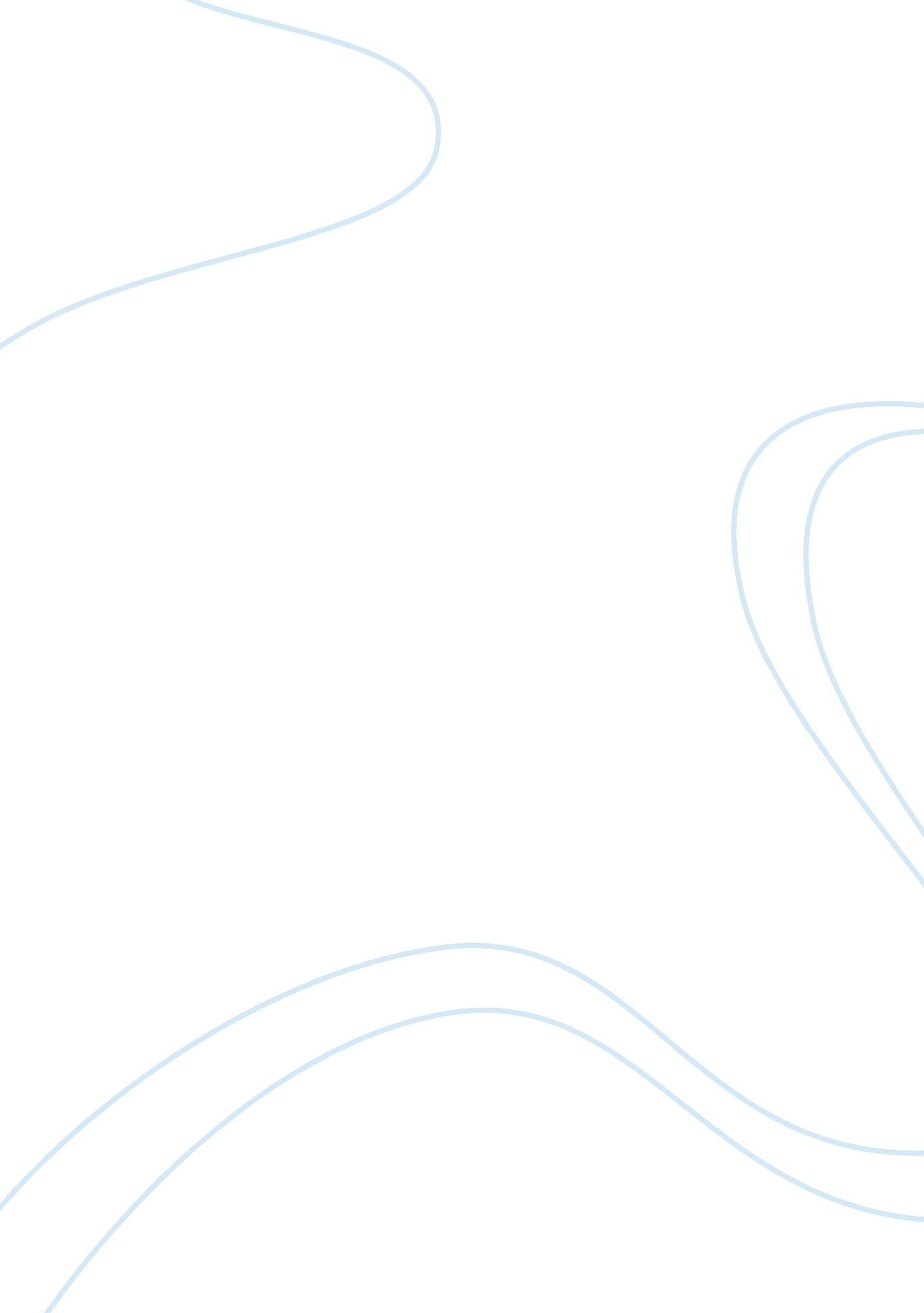 Review low back pain treatment health and social care essayHealth & Medicine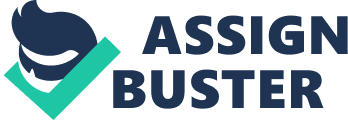 \n[toc title="Table of Contents"]\n \n \t Low Back hurting & A ; Dementia: \n \t Quality Adjusted Life Year 's ( QALY 's ) : \n \t Low back Pain- QALY 's as Outcome Measure: \n \t QALY 's in Dementia: \n \t Discrete Choice Experiment ( DCE ) : \n \t Willingness to Pay ( WTP ) : \n \t Decision \n \n[/toc]\n \n In publically providedhealthcare systems, limited resources coupled with limitless demands result in determinations holding to be made about the efficient allotment of scarce resources. This rationing of the services raises inquiries of how services should be provided ( for illustration, how should patients with alone wellness conditions such as nephriticfailure/cancer be treated? Should centralised clinics with increased expertness, but increased travel clip for patients, be introduced? ) . Should we prioritize certain wellness conditions more than others based on quality added life old ages? Given the deficiency of a market for wellness attention ( Free wellness attention in UK ) , economic rating techniques try to inform such determinations. This essay aims to critically research the Outcome rating techniques such as QALY 's, Contingent Valuation ( Willingness to pay ) and distinct pick experiment for the intervention of Low back hurting and dementedness. Low Back hurting & A ; Dementia: Low back hurting is a common ailment and although non dangerous, it causes great uncomfortableness and has significant economical impact. In Netherlands, the entire costs of low back hurting have been estimated at 1. 7 % of the Gross National Product. It has been estimated that the costs of production losingss account for approximately 84 % to 96 % of the entire costs for low back hurting in Western societies. In the UK, an estimated 16 % of the grownup population consult their general practician for aid with back hurting in a 12-month period. The one-year cost of lower dorsum hurting to the NHS has been estimated at approx ? 480 million and the load of lower dorsum hurting is estimated at over approx ? 10 billion per twelvemonth in footings of lost productiveness and illness benefits. The major societal and economic loss due to moo back hurting indicates the demand to find the most cost-efficient intercession for these patients. Low back hurting is a slackly coined term as it encompasses multiple and complex conditions which requires a varied direction attack. The direction of the status is based on its anatomy, physiology and continuance of the symptoms and hence the cost of handling it varies. Therefore accurate economic rating of low back hurting may be end far in front. However for the intents of this essay Low back hurting is dealt as one status for economic rating techniques. ``Dementiais a progressive and mostly irreversible clinical syndrome that is characterised by a widespread damage of mental map '' ( NICE 2006 ) . Although many people with dementedness retain positivepersonalitytraits and personal properties, as their status progresses they can see some or all of the undermentioned: memory loss, linguisticcommunicationdamage, freak out, alterations in personality, troubles with activities of day-to-day life, self-neglect, psychiatric symptoms ( for illustration, apathy, depressionor psychosis ) and out-of-character behavior ( for illustration, aggression, sleep perturbation. Dementia is associated with complex demands and, particularly in the ulterior phases, high degrees of dependence and morbidity. This attention needs frequently challenge the accomplishments and capacity of carers and services. As the status progresses, people with dementedness can show carers and societal attention staff with complex jobs including aggressive behavior, restlessness and roving, eating jobs, incontinency, psychotic beliefs and hallucinations, and mobility troubles that can take to falls and breaks. The impact of dementedness on an person may be compounded by personal fortunes such as alterations in fiscal position and adjustment, or mourning. These two conditions are distinguishable in nature as the affected age groups vary between these two conditions and hence the economic impact on society. Furthermore direction of dementedness involves an integrated attention between wellness and societal systems. Quality Adjusted Life Year 's ( QALY 's ) : `` A quality-adjusted life-year ( QALY ) takes into history both the measure and quality of life generated by healthcare intercessions. It is the arithmetic merchandise of life anticipation and a step of the quality of the staying life-years. `` ( NICE, 2008 ) A QALY places a weight on clip in different wellness provinces. A twelvemonth of perfect wellness is deserving 1 and a twelvemonth of less than perfect wellness is worth less than 1. Death is considered to be tantamount to 0 ; nevertheless, some wellness provinces may be considered worse than decease and have negative tonss. QALYs provide a common currency to measure the extent of the benefits gained from a assortment of intercessions in footings of wellness related quality of life and endurance for the patient. When combined with the costs of supplying the intercessions, cost-utility ratios result ; these indicate the extra costs required to bring forth a twelvemonth of perfect wellness ( one QALY ) . Comparisons can be made between intercessions, and precedences can be established based on those intercessions that are comparatively cheap ( low cost per QALY ) and those that are comparatively expensive ( high cost per QALY ) . However, the usage of QALYs in resource allotment determinations does intend that picks between patient groups viing for medical attention are made expressed and commissioners are given an penetration into the likely benefits from puting in new engineerings and therapies. While QALYs provide an indicant of the benefits gained from a assortment of intervention processs, in footings of quality of life and endurance for patients, they are far from perfect as a step of result ( NICE, 2008 ) . For illustration, the usage of QALYs as a individual result step for economic rating means that of import wellness effects are excluded. QALYs besides suffer from a deficiency of sensitiveness when comparing the efficaciousness of two viing but similar drugs and in the intervention of less terrible wellness jobs. Chronic diseases, where quality of life is a major issue and survival less of an issue, are hard to suit in the QALY context, and there is a inclination to fall back to the usage of disease-specific steps of quality of life ( Philips, 2009 ) Similarly, preventative steps, where the impact on wellness results may non happen for many old ages, may be hard to quantify utilizing QALYs because the importance attached to each of the wellness dimensions is extremely dependent on age, life context and life duties. For illustration, it is really hard to compare the wellness position of a possible title-holder who suffers a hamstring pang in the warm-up session with that of an aged individual who has been restored to some step of mobility as a consequence of an intercession. Further unfavorable judgments have surrounded the unequal weight attached to emotional and mental wellness jobs, and the deficiency of consideration of the impact of wellness jobs on the quality of life of carers and other household members, while much argument environments who should be involved in puting values on wellness provinces ( Nord et al 1999 ) . Discussion has besides focused on how much society should be prepared to pay for a QALY. While there is a grade of consensus that it should by and large be between ? 20, 000 and ? 30, 000, considerable argument has arisen in relation to, for illustration, interventions used at the terminal of life or for ultra-orphan conditions, where higher thresholds have been advocated and used. However, the usage of QALYs in resource allotment determinations does intend that picks between patient groups viing for medical attention are made expressed. Commissioners are progressively faced with resource restraints and have to prioritize their outgo against an ceaseless flow of new engineerings and therapies that all claim to heighten the wellness position of peculiar patient groups. QALYs and cost-utility analysis provide extra information for decision-makers as they grapple with turn toing the healthcare quandary of where to apportion resources to bring forth the maximal wellness benefits for their communities and society as a whole ( Philips 2009 ) . Although the usage of QALYs is backed by a strong research docket, of import methodological issues still remain to be resolved. For illustration, different rating techniques give rise to incompatibilities in public-service corporation values for similar wellness provinces, doing serious dependability jobs. Another good known but unsolved issue concerns the difference between the public-service corporation of a wellness province expected by healthy individuals and the public-service corporation of this wellness province really experienced by patients, frequently confounded by version to disablement and disease. This raises farther concerns about the content cogency of derived QALYs. Low back Pain- QALY 's as Outcome Measure: Management of Low back pain chiefly constitutes of Physiotherapy, Osteopath, stylostixis and other curative modes with lesser medical/surgical intercessions. This displacement of direction attack has added benefit in economic footings. A assortment of these intercessions are available for low back hurting but the effectivity for most intercessions has non yet been assessed. Recent literature indicates that exercising therapy, behavioral therapy, and back school plans are the most promising intercessions. Several cost-effectiveness analyses of exercising therapy was performed. However, the analyses were hard to compare due to heterogeneousness in the survey population and therapies to which the intercessions were compared. Goossens et Al, 1998 found no statistically important differences in cost effectivity between behavioral therapies. A cost-effectiveness survey of back schools showed that a low strength back school was more cost effectual than usual attention and a high strength back school. Two surveies found a important decrease in absenteeism for a ranked activity plan in occupational wellness attention. Van Der Roer et Al, 2008 studies the consequences of an economic rating performed alongside a randomized controlled test comparing an intensive group developing protocol to physiotherapy guideline attention. They studied the cost effectivity of an intensive group developing protocol versus guideline physical therapy in patients with nonspecific chronic low back hurting. The direct wellness attention costs were significantly higher for patients in the protocol group, due to the comparatively high costs of the protocol itself. No important differences were found for functional position, hurting strength, general perceived consequence, and quality of life. As there were no important differences in entire costs, they concluded that the intensive group developing protocol was non cost effectual compared with guideline physical therapy. A restriction of this survey is the limited figure of patients who participated in the test. Particularly for observing relevant differences in costs, big Numberss of patients are required, because cost informations have a typically skewed distribution. A matter-of-fact survey by Duncan et Al, 2007 compared the effectivity and cost-effectiveness of three sorts of physical therapy normally used to cut down disablement in chronic low back hurting. This survey used QALY as one of the result step to inform the economic benefits of these intercessions. Economic analysis is still unusual in rehabilitation surveies ; yet in this test, it reveals of import differences between intercessions that are non evident from clinical result steps. Promoting self-help is an of import purpose in back hurting direction and economic analysis is a agency of quantifying how successfully this has been achieved. Because low back hurting has such high societal and wellness service costs, including an economic analysis in future rehabilitation tests helps policy-makers to make up one's mind how to pass limited health care resources. This highlights the benefits of usage of QALY 's in Low Back hurting surveies. QALY 's in Dementia: Using QALY 's as an economic rating tool for measuring dementedness has invited immense unfavorable judgments by medical opposite numbers every bit good as the pharmacological medicine industry. One of the statements is that Dementia is a multifaceted job which ps across wellness and societal attention and QALY 's are non sensitive plenty to pick up these issues. The value set by NICE for per QALY twelvemonth is non sufficient in dementedness as primary intervention involves drug intervention and value added life for a aged individual is non reflected good plenty utilizing a QALY. Furthermore, the effort to utilize a individual QALY criterion on all patients has non been without contention. The recent determination by the National Institute for Clinical Excellence ( NICE ) , to curtail usage of Alzheimer 's disease ( AD ) drugs in all but the most earnestly sick patients, those with advanced phases of the disease, was met with a whirlpool of unfavorable judgment by patient protagonism groups, doctors, and industry administrations. The controversial NICE determination was based on the judgement that the four available AD drugs ( donepezil, rivastigmine, galantamine, and memantine ) were non `` cost-efficient '' ( NICE 2006 ) . Due to this complex wellness and societal attention impact caused by dementedness the result rating utilizing QALY 's does non reflect the existent demand whereas a WTP and Discrete pick experiment might be an more appropriate tool. Furthermore QALY 's does non measure the impact of the wellness status on the carers and relations which will be the instance with dementedness whereas a WTP or a DCE will take this into history. Discrete Choice Experiment ( DCE ) : Discrete pick experiments are an property based step of benefit that is based on the premises that foremost, healthcare intercessions, services, or policies can be described by their features ( or attributes ) and secondly, an person 's rating depends on the degrees of these features ( Ryan et al 1997 ) . Discrete pick experiments were introduced into wellness economic sciences as a technique to travel beyond the quality adjusted life twelvemonth ( QALY ) paradigm. Users were concerned with many facets of wellness attention beyond wellness results. Such factors included waiting clip, location of intervention, type of attention ( for illustration, surgical or medical ) , and staff supplying attention ( adviser or specializer nurse ) and were referred to as procedure properties. Discrete pick experiments allow probe of the tradeoffs between such procedure and wellness results attributes ( Ryan et al 2003 ) . Applications of distinct pick experiments have been extended to see supplier penchants such as strength of infirmary advisers ' penchants for assorted facets of their work. More late the technique has been used to value wellness results in the proviso of attention ( frequently beyond those valued within the QALY ) . At the methodological degree, surveies find that respondents will finish distinct pick experiments in an internally valid and consistent mode ( Viney et al 2002 ) . An of import inquiry in the usage of any study technique is that of external validity-that is, do persons act in world as they province in a conjectural context? Although limited research has been conducted in this country and future research is clearly of import ( which is the instance for all economic rating techniques, including those used in the QALY model ) , experience from other countries such as the rating of environmental goods and services implies that we can be optimistic. Given the function of the NICE in doing recommendations refering optimum interventions, can it do usage of DCE? The institute is under increasing force per unit area to take history of patients ' penchants. To day of the month systematic consideration of such penchants has been limited. Typically public penchants are required to arouse quality weights in the QALY paradigm. This is non adequate since patients may value outcomes otherwise to the populace and have penchants over facets of attention beyond QALYs. NICE plans to hold a patient centred rating of engineerings in add-on to the current appraisals of clinical and cost effectivity. Using the attack of distinct pick experiments allows the integrating of patients ' values on all facets of attention in one step. We will be able to see how patients trade different wellness results every bit good as procedure type attributes, aboard each other. Evaluation of procedure and wellness results from the patients ' position may good take to decisions that struggle with the recommendations of the cost per QALY attack. This is more likely to be the instance in comparings of engineerings that differ with regard to outcomes beyond those measured in a QALY, every bit good as procedure properties. However DCE external cogency is problematic in wellness context as opposed to QALY. Hence in footings of dementedness DCE is a better attack to QALY and in instance of Low back hurting QALY is a better attack than DCE. Willingness to Pay ( WTP ) : Willingness to pay is the conjectural step where a person is willing to pay a pecuniary value for a intervention or merchandise and it can besides be expressed as the sum of trade off a individual is prepared to see for one intervention to another due to budgetary restraints. The suggestion is that wellness economic sciences lags behind other countries of economic sciences that have embraced these methods, in peculiar environmental economic sciences. Two chief methods have been employed in WTP: the 'contingent rating method ' ( CVM ) and 'choice experiments ' ( CE ) - the method once known as conjoint analysis. These methods have by and large been used to put a pecuniary value on a bundle of wellness and/or non-health benefits in the context of a specific intercession. Yet economic rating within the wellness attention field remains dominated by cost-effectiveness and cost-per-QALY analysis. Health attention remunerators have been loath to encompass cost-benefit analysis based on WTP methods ( Cookson, 2003 ) . And most wellness economic experts have preferred to polish the cost effectivity attack instead than to develop new WTP methods ( Cookson 2003 ) . Why is this? Advocates of WTP methods suggest it may be partially due to a common but erroneous perceptual experience that WTP surveies are 'somehow supportive of policies aimed at taking the proviso of state-supplied wellness services ' ( Hanley et al 2003 ) . It may besides be due to the fact that stated penchant WTP methods suffer from two serious ( and perchance related ) measuring biases that render them unattractive to wellness attention determination shapers. First, WTP responses tend to be under sensitive - although non needfully wholly insensitive - to the magnitude of benefit ( Bateman et al 1997 ) . This includes both 'scope effects ' , affecting different measures of the same good, and 'nesting effects ' ( or 'embedding effects ' or 'part-whole prejudice ' ) , affecting one good incorporated within a larger package of goods ( Bateman et al 1997 ) . Scope effects are peculiarly strong in relation to wellness hazards. Using high quality contingent rating study designs, and strict experimental methods, research workers have found that people tend to province a similar sum - approximately ? 50 - for any given magnitude of decrease in the hazard of decease or hurt ( Beattie et al 1998 ) . This has the consequence of overstating implied pecuniary values for life and wellness for comparatively little hazard decreases. More by and large, under-sensitivity to the magnitude of benefit tends to blow up ratings of intercessions that yield comparatively little benefits. Second, WTP methods tend to blow up ratings of the specific intercession that respondents are asked about, comparative to intercessions that respondents are non asked about. Asking respondents to concentrate on one specific intercession in isolation Acts of the Apostless as a sort of amplifying glass for stated WTP, When asked to see an intercession in isolation, people are willing to pay amounts ofmoneyfar in surplus of what they are willing to pay when asked to see the same intercession in relation to a scope of other intercessions. This is sometimes known as 'budget restraint prejudice ' ( Mitchell et al 1989 ) . Unlike the rational economic adult male of standard economic theory, study respondents may be unable to budget at the same time for the full scope of possible public and private goods and services they require. So valuing each point in isolation can take to sum sums of WTP in surplus of the available budget. WTP methods therefore tend to be biased in favor of ( 1 ) intercessions that deliver comparatively little benefits, and ( 2 ) the peculiar intercession being evaluated, as opposed to other 1s non being evaluated. These are serious defects in a wellness attention context, where the majority of economic rating activity is directed towards informing reimbursement determinations about dearly-won new wellness attention engineerings. These engineerings tend to offer incontrovertible but comparatively little wellness benefits. WTP methods take history of chance costs more exhaustively than cost-effectiveness analysis ( Oliver et al 2002 ) . Cost-effectiveness analysis takes history of chance costs utilizing an incremental cost-effectiveness threshold, which represents an expressed premise about the cost-effectiveness of a 'typical ' alternate intercession. By contrast, WTP methods take history of chance costs by giving respondents the Willingness to pay and DCE in footings of Low back hurting is hard to quantify as it usually consequences in a conjectural value and QALY 's inform wellness related results in a better mode. However in instance of complex Low back pain a combination of these economic rating techniques will be more efficient instead than utilizing a QALY 's in isolation. With respects to dementia DCE and WTP tends to turn to the tradeoff every bit good as the Complex demands placed on the wellness and societal attention. Decision Economic rating techniques are important for the hereafter wellness attention resource allotment as rationing of these resources are acquiring harder due to fiscal restraints. Each of the economic rating techniques has its strengths and failings. However applied on the right context and in appropriate conditions makes it more efficient. Low back hurting and dementedness are alone wellness conditions with complex multifaceted jobs necessitating different economic ratings to be efficient. However a combination of these techniques is important to turn to the inefficiencies of these techniques. Further research in these countries is indispensable to find the economic ratings of the wellness attention industry. 